Chromebook del distrito escolar de MidlandManual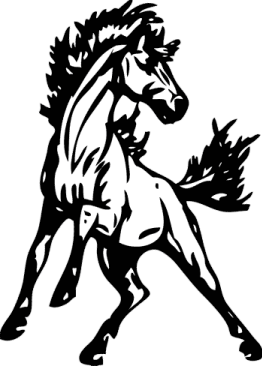 2022-2023***Traducido por google traductor ***Las políticas, los procedimientos y la información de este documento se aplican a todos los Chromebooks utilizados en MSD.Uso de la tecnología Todos los estudiantes en los grados 7 - 12 recibirán Google Chromebooks para uso educativo en la escuela y en el hogar. A todos los estudiantes en los grados K-6 se les permitirá el uso de Chromebooks en la escuela. Este documento brinda a los estudiantes y sus padres/tutores información sobre el uso general de la tecnología, la propiedad de los dispositivos, los derechos y responsabilidades por la posesión del dispositivo, el uso educativo, el cuidado del Chromebook y ser un buen ciudadano digital. Además, las últimas páginas son el formulario de Acuerdo de Chromebook para que lo completen los padres.Se recuerda a los estudiantes y sus padres/tutores que el uso de la tecnología escolar es un privilegio y no un derecho y que todo lo que se haga en cualquier computadora, red o dispositivo de comunicación electrónica propiedad de la escuela puede ser monitoreado por las autoridades escolares. El uso inapropiado de la tecnología escolar puede resultar en el uso limitado o prohibido de la computadora, consecuencias disciplinarias, retiro de cursos, pérdida de crédito, recibir una calificación reprobatoria y/o acción legal como se establece en el Código de Conducta Estudiantil.Para entender las expectativas de uso de la tecnología, los estudiantes y sus padres/tutores son responsables de revisar las Políticas de Uso de Internet y Computadoras Estudiantiles del Distrito Escolar de Midland.Propiedad del Chromebook El Distrito Escolar de Midland conserva el derecho exclusivo de posesión del Chromebook. El Distrito Escolar de Midland presta el Chromebook a los estudiantes con fines educativos solo durante el año académico. Además, el personal administrativo y la facultad del Distrito Escolar de Midland se reservan el derecho de recolectar y/o inspeccionar Chromebooks en cualquier momento, incluso a través del acceso remoto electrónico y de modificar, agregar o eliminar el software o hardware instalado.Procedimiento de préstamo de Chromebook Procedimiento de inicio de año1. El Chromebook y el cargador se le asignarán al estudiante y el número de serie se registrará en una base de datos mantenida para el préstamo de todos los materiales escolares.2. El Chromebook se entrega a un estudiante y el préstamo del Chromebook y el cargador permanecerán con el estudiante por el resto del año escolar a menos que se retire de la escuela.3. Los estudiantes pueden o no ser reasignados al mismo Chromebook cada año mientras estén inscritos. 4. Los estudiantes de secundaria son responsables de traer el Chromebook y el cargador a la escuela y llevarlos a casa todos los días. Los estudiantes de primaria dejarán Chromebooks y cargadores en la escuela todos los días.5. Los estudiantes son responsables de cargar la batería del Chromebook cada noche. El director del edificio puede tratar las ofensas repetidas como una infracción de Nivel 1, lo que puede resultar en una acción disciplinaria.6. Los Chromebooks no deben dejarse sin supervisión en la escuela o en el hogar en lugares no seguros.Procedimiento de fin de año1. El director de la escuela, el coordinador de tecnología o su designado estarán a cargo de garantizar que este equipo sea devuelto el último día de clases o en la fecha en que el estudiante se retire del Distrito Escolar de Midland.2. Si no se devuelve el Chromebook en o antes de la fecha de vencimiento, al director de la escuela o su designado, se presentarán cargos penales contra el estudiante, padre,y/o la persona que tiene el Chromebook.3. El Chromebook sigue siendo propiedad del Distrito Escolar de Midland y no se puede prestar, vender, intercambiar, intercambiar, arrendar, alquilar ni dar a ninguna otra persona.4. Al final del año escolar se hará un anuncio para que los estudiantes entreguen sus Chromebooks y todos los accesorios. Si no entrega un Chromebook, se le cobrará al estudiante el monto total$250.00costo de remplazo. Además, la escuela o la persona designada por la escuela presentará un informe de propiedad robada ante la agencia local de aplicación de la ley.Derechos y responsabilidades Responsabilidad por los datos electrónicos●Los estudiantes son los únicos responsables de cualquier aplicación o extensión en sus Chromebooks que no haya sido instalada por un miembro del personal de tecnología del Distrito Escolar de Midland. Los estudiantes son responsables de hacer una copia de seguridad de sus datos para protegerlos de pérdidas. Los usuarios de la tecnología escolar no tienen derechos, propiedad ni expectativas de privacidad sobre ningún dato que esté o haya estado almacenado en el Chromebook, la red escolar o cualquier aplicación emitida por la escuela y no se les garantiza que los datos se conservarán o destruirán.Sistema Operativo y Seguridad●Los estudiantes no pueden usar ni instalar ningún sistema operativo en su Chromebook que no sea la versión actual de ChromeOS que es compatible y administrada por el distrito.●El sistema operativo Chromebook, ChromeOS, se actualiza automáticamente. Los estudiantes no necesitan actualizar manualmente sus Chromebooks.Protección contra el virus●Los Chromebook utilizan el principio de "defensa en profundidad" para proporcionar múltiples capas de protección contra virus y malware, incluido el cifrado de datos y el arranque verificado. No hay necesidad de protección antivirus adicional.Filtro de contenido●La escuela utiliza un filtro de contenido de Internet estatal en el sitio que cumple con la Ley de protección de Internet para niños (CIPA) exigida por el gobierno federal.●Todos los Chromebooks tendrán toda la actividad de Internet protegida y monitoreada por la escuela.mientras que en el campus.●Todos los Chromebooks emitidos por la escuela (en uso dentro o fuera de la escuela) tendrán actividad de Internet filtrada y registrada. El Distrito Escolar de Midland no puede garantizar que se bloqueará el acceso a todos los sitios inapropiados.●Ningún filtro es tan confiable como la supervisión de un adulto. Si se bloquea un sitio valioso desde el punto de vista educativo, los estudiantes deben comunicarse con sus maestros para solicitar que se desbloquee el sitio.Padres/tutores son responsables de filtrar y monitorear cualquier conexión a Internet que reciban los estudiantes que no es proporcionada por la escuela. SoftwareAplicaciones de Google para la educación●Los Chromebook se integran a la perfección con el conjunto de herramientas de productividad y colaboración de Google Apps for Education. Esta suite incluye Google Docs (procesador de textos), hojas de cálculo, presentaciones, dibujos y formularios.●Todo el trabajo se almacena en la nube.Aplicaciones y extensiones web de Chrome●Los estudiantes pueden instalar extensiones y aplicaciones web de Chrome preaprobadas desde Chrome Web Store.●Los estudiantes son responsables de las aplicaciones web y las extensiones que instalan en sus Chromebooks. Material inapropiado resultará en acción disciplinaria.●Algunas aplicaciones web estarán disponibles para usar cuando el Chromebook no esté conectado a Internet.Sin expectativa de privacidad●Los estudiantes no tienen ninguna expectativa de confidencialidad o privacidad con respecto al uso de una Chromebook o una cuenta de Google emitida por la escuela, independientemente de si ese uso es para fines personales o relacionados con la escuela, salvo lo dispuesto específicamente por la ley.●La escuela puede, sin previo aviso o consentimiento, registrar, supervisar, acceder, ver, monitorear y registrar el uso de los Chromebooks de los estudiantes en cualquier momento y por cualquier motivo relacionado con el funcionamiento de la escuela.●Al usar un Chromebook, los estudiantes aceptan dicho acceso, monitoreo y registro de su uso.●Los maestros, los administradores escolares y el personal del departamento de tecnología pueden usar un software de monitoreo que les permita ver las pantallas y la actividad en los Chromebooks de los estudiantes.Uso educativo SLos Chromebooks proporcionados por la escuela deben usarse con fines educativos y los estudiantes deben cumplir con las Políticas de uso de computadoras e Internet para estudiantes y todos sus procedimientos administrativos correspondientes en todo momento.Correo electrónico●La escuela proporciona a los estudiantes una cuenta de correo electrónico filtrada/supervisada.●Cuando se envían correos electrónicos, el nombre y la identificación del usuario se incluyen en el mensaje de correo electrónico.●Los estudiantes son responsables de todo el correo electrónico que se origine en su cuenta de usuario.●Al utilizar una cuenta de correo electrónico, el usuario autoriza a los administradores del sistema designados a acceder al correo electrónico.●Los correos electrónicos se pondrán a disposición de los funcionarios del distrito, locales, estatales y federales en asociación con cualquier investigación.●Los correos electrónicos, los datos almacenados, los datos transmitidos o cualquier otro uso de los servicios en línea no son confidenciales y pueden ser monitoreados en cualquier momento por personal designado para garantizar un uso adecuado.Derechos de autor y uso compartido de archivos●Se requiere que los estudiantes sigan todas las leyes de derechos de autor en todos los medios, incluidos texto, imágenes, programas, música y video. Descargar, compartir y publicar en línea medios obtenidos ilegalmente está en contra de las Políticas de uso de computadoras e Internet para estudiantes.Procedimiento de reparación de Chromebooks (MHS)●En caso de que sea necesario reparar o reemplazar un Chromebook, el estudiante deberá devolver el dispositivo a la biblioteca u oficina de la escuela.●El estudiante completará el formulario de solicitud de reparación de Chromebook.●Si está disponible, un Chromebook de préstamopuedese entregará a los estudiantes cuando dejen su Chromebook entregado por la escuela para su reparación.●Si se necesita una reparación debido a un daño malicioso, la escuela no proporcionará un préstamo ni volverá a emitir un Chromebook hasta que los cargos de reparación/reemplazo se paguen en su totalidad.Carga de Chromebooks (MHS)●Los Chromebooks deben traerse a la escuela todos los días con una carga completa.●Los estudiantes deben cargar sus Chromebooks en casa todas las noches.●Un Chromebook descargado infringe este acuerdo.●Los directores de nivel de edificio tratarán a los infractores reincidentes como infracciones de Nivel 1, lo que puede resultar en una acción disciplinaria.Uso de su Chromebook fuera de la escuela●Se alienta a los estudiantes a usar sus Chromebooks en casa y en otros lugares fuera de la escuela. Se requerirá una conexión a Internet para la mayoría del uso de Chromebook, sin embargo, algunas aplicaciones se pueden usar sin estar conectado a Internet.Estudiantes son obligado por las Políticas de Uso de Internet y Computadoras de los Estudiantes del Distrito Escolar de Midland y todas otras pautas en este documento dondequiera que usen su Chromebook. Cuidado de Chromebook Cuidando tu Chromebook●Los estudiantes son responsables del cuidado general del Chromebook que les ha entregado la escuela.●Los Chromebook que estén rotos o no funcionen correctamente deben informarse a un maestro o administrador lo antes posible para que puedan ser atendidos adecuadamente.●El Chromebook propiedad de la escuela NUNCA debe llevarse a un servicio informático externo para ningún tipo de reparación o mantenimiento.●Los estudiantes nunca deben dejar su Chromebook desatendido.●Los estudiantes son responsables de mantenerse al día con el Chromebook específico que se les asignó. La pérdida del Chromebook asignado al estudiante resultará en que se le cobre al estudiante el costo total de $250.00 para reemplazar el Chromebook.Chromebook desatendido●Bajo ninguna circunstancia se debe dejar un Chromebook en áreas sin supervisión.●Las áreas sin supervisión incluyen los terrenos de la escuela, el comedor, los vehículos, los baños, los laboratorios de computación, la biblioteca, las aulas abiertas y los pasillos. Cualquier Chromebook que quede en estas áreas corre peligro de ser robado.●Si se encuentra un Chromebook en un área sin supervisión, se debe llevar de inmediato a la oficina.●Si algún miembro del personal o docente encuentra un Chromebook desatendido, los estudiantes pagarán una tarifa de recuperación de $5.00.●Si se encuentra un adaptador de CA Chromebook, debe devolverse a la oficina de la escuela para que el estudiante lo recupere. el 2Dakota del Norteofensa, los estudiantes pagarán una tarifa de recuperación de $ 2.00 por un adaptador de CA Chromebook.Precauciones generales●No debe haber comida ni bebida al lado del Chromebook.●Los cables, cables y dispositivos de almacenamiento extraíbles deben insertarse con cuidado en el Chromebook.●Chromebook no debe usarse ni almacenarse cerca de mascotas.●Chromebook debe permanecer libre de cualquier escritura, dibujo, pegatinas y etiquetas.●Nunca se deben colocar objetos pesados ​​encima del Chromebook.●Chromebook nunca debe almacenarse en un vehículo.●estudionts no puede prestar Chromebook o cables de alimentación a otros por ningún motivo. Usted es responsable de cualquier pérdida o daño incurrido.llevar chromebook●Transporte siempre los Chromebooks con cuidado. El no hacerlo puede resultar en una acción disciplinaria.●Nunca levante el Chromebook por la pantalla.●Nunca transporte el Chromebook con la pantalla abierta.Cuidado de la pantalla●La pantalla del Chromebook puede dañarse si se somete a objetos pesados, trato brusco, algunos solventes de limpieza y otros líquidos. Las pantallas son especialmente sensibles a los daños causados ​​por la presión, el calor y la luz excesivos.●No ejerza presión sobre la parte superior de un Chromebook cuando esté cerrado.●No almacene una Chromebook con la pantalla abierta.●Asegúrese de que no haya nada en el teclado antes de cerrar la tapa (por ejemplo, bolígrafos, lápices o discos).●Sololimpie la pantalla con un paño de microfibra suave y seco o un paño antiestático.Etiquetas de activos●Todos los Chromebooks estarán etiquetados con una etiqueta de propiedad escolar que identifique al estudiante responsable del dispositivo (1.° a 2.° grado).●Las etiquetas de activos y los logotipos no se pueden modificar ni manipular de ninguna manera.●Si una etiqueta se daña, quita o manipula intencionalmente, la tarifa de evaluación de daños que se cobra es de $5.00Robo●Los incidentes de robo que ocurran fuera del campus deben informarse a la policía el día del robo y se deben entregar copias del informe policial al director y al técnico escolar al día siguiente de que la escuela esté en sesión. Los padres/estudiantes que no lo hagan son responsables del costo de reemplazo del Chromebook.●Cualquier robo que ocurra en los terrenos de la escuela debe informarse inmediatamente a un administrador.●Si no hay evidencia clara de robo o si el Chromebook se perdió debido a la negligencia de un estudiante, el padre/estudiante será responsable del costo de reemplazo del Chromebook.●El distrito trabajará con el departamento de policía para informar todos los modelos, activos y números de serie de los Chromebooks a las agencias policiales del área en caso de pérdida o robo.Seguimiento y Supervisión●Los estudiantes debennuncadejarse desatendido mientras usa Chromebooks u otras computadoras.●Los Chromebooks estarán sujetos a un control de rutina por parte de maestros, administradores y miembros del Departamento de Tecnología del Distrito Escolar de Midland.●Los estudiantes proporcionarán acceso al Chromebook que se les asignó a pedido de los maestros, administradores o un miembro del Departamento de Tecnología de MSD. Se puede realizar una búsqueda del Chromebook y los archivos del estudiante si haysospecha de que se han violado políticas, procedimientos o pautas.●Los Chromebooks deben usarse en casa en lugares que los padres puedan monitorear y supervisar fácilmente.●Se desaconseja enfáticamente el uso sin supervisión; se desaconseja encarecidamente su uso en la habitación de un niño.Tarifas por daños de Chromebook Si se daña un Chromebook, el padre/estudiante será responsable del costo de reparación o reemplazo del Chromebook. Si hay incidentes repetidos de daños en un solo año escolar debido a negligencia, el estudiante puede perder su Chromebook por un período de tiempo y enfrentar medidas disciplinarias.Los cargos por daños/pérdidas se trasladan de un año escolar al siguiente hasta que el cargo se pague en su totalidad.La negligencia se define como:●Daño intencional●Dejar un Chromebook desatendido●Dejar un Chromebook sin protección●Exponer un Chromebook a condiciones inaceptables, como la exposición a cualquier líquido o humedad de cualquier tipo.●Exponer un Chromebook a condiciones inaceptables como lluvia, calor o frío extremosReparación/reemplazo de su ChromebookCostos estimados (sujetos a cambios)●Reemplazo completo - $250.00●Pantalla - $40.00●Teclado/panel táctil - $50.00●Cargador - $30.00Algunos artículos pueden estar cubiertos por su póliza de propietario/inquilino. Por favor consulte con su agente de seguros.Expectativas de los padres/estudiantes Expectativas de los padres 1. Recuerde que mientras el sistema escolar brinde filtrado de contenido de Internet.No hay sustituto para la supervisión de los padres cuando se usa una computadora. 2. Supervisar el uso de Chromebook e Internet por parte de los estudiantes en casa.3. Asegúrese de que su hijo comprenda y se adhiera a las políticas y pautas de Chromebook e Internet establecidas en el Manual de Chromebook.4. Firmar el acuerdo.5. Si el dispositivo se daña intencionalmente, los padres reembolsarán al distrito escolar según la política de la escuela por cualquier costo incurrido debido al mal uso, negligencia, daño o pérdida, incluido el robo, si no está cubierto por el seguro, hasta el costo total de reemplazo de el Chromebook.6. Revise con su hijo el Manual de Chromebook, la Política de uso de computadoras, la Política de uso de Internet y las Consecuencias por violaciones de las políticas de MSD.7. Ayude a su hijo a quien se le asignó el Chromebook con la tarea y las tareas escolares. El propósito de la Iniciativa Chromebook es ayudar a los estudiantes a aprender. El uso del Chromebook por parte de los estudiantes para el aprendizaje es la prioridad más importante de la Iniciativa Chromebook.8. Asegurar la devolución del Chromebook y todos los accesorios en buenas condiciones de funcionamiento al final del año escolar actual o antes de que el estudiante se dé de baja.Expectativas del estudiante I Prometer...1. ser responsable de mi Chromebook en todo momento.2. Asegure mi Chromebook cuando no esté usando mi Chromebook para la clase.3. informar de inmediato los problemas técnicos con mi Chromebook al especialista en medios de la biblioteca oa la oficina de la escuela.4. cargar mi Chromebook todas las noches.5. llevar el Chromebook a la escuela completamente cargado.6. tener conmigo el adaptador de CA para la carga necesaria durante el día escolar. 7. no compartir mi contraseña de inicio de sesión con nadie.8. no prestar mi Chromebook o cualquier componente de Chromebook a otro estudiante por ningún motivo.Acuerdo de Chromebook Al firmar este acuerdo, el estudiante y el padre/tutor acuerdan seguir y aceptar: ● Políticas de uso de computadoras e Internet para estudiantes● Este manual de Chromebook en su totalidad● Que MSD posee el Chromebook, el adaptador de CA y el software● Si el estudiante se da de baja de MSD, el estudiante y/o los padres devolverán el Chromebook y el adaptador de CA en buen estado de funcionamiento o pagarán el costo total de reemplazo de la computadora de $250.00. Se puede cobrar a los estudiantes por cualquier pieza que no se devuelva.● En ningún caso, MSD será responsable de ninguna reclamación por daños, negligencia o incumplimiento del deber.Chromebooks que no se devuelven antes de la salida del estudiante para el veranoo el retiro de la escuela hará que el distrito escolar presente unaqueja con la Oficina del Sheriff del Condado de Independence. Acuerdo del manual de Chromebook Sí, he recibido una copia del Manual de Chromebook. Entiendo las condiciones del programa y mis responsabilidades al usar la computadora Chromebook y el adaptador de CA.Nombre completo del estudiante: __________________________________ Grado: _________ Firma del estudiante: _________________________________ Fecha: _____________Nombre de los padres: ____________________________________Firma del padre: __________________________________ Fecha: _____________ Correo electrónico del padre: ______________________________________Mejor número de teléfono de contacto de los padres: _____________________________